ΚΥΡΙΑΚΟΣ ΧΑΤΖΗΜΙΧΑΗΛΙΔΗΣ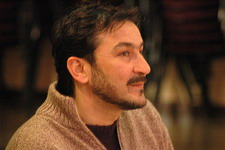 ΒΙΟΓΡΑΦΙΚΟΓεννήθηκε στη Θεσσαλονίκη το 1963.ΣΠΟΥΔΕΣ
Από τις εισαγωγικές στα Α.Ε.Ι. πέτυχε στα Τ.Ε.Ι. Λάρισας στο τμήμα Τεχνολόγων Γεωπονίας όπου και φοίτησε ένα έτος. Από την δεύτερη δοκιμασία, πέτυχε την εισαγωγή του στο τμήμα Παρασκευαστών Μικροβιολόγων των Τ.Ε.Ι Αθηνών. Αποφοίτησε μετά από τρία έτη. Το 1985 αρχίζει η φοίτησή του στη σχολή Σκηνοθεσίας Κιν/φου της Ευγενίας Χατζίκου. Αποφοίτησε το 1990. Το 1990 πέτυχε την εισαγωγή του στη Δραματική σχολή του Γ. Θεοδοσιάδη.ΣΕΜΙΝΑΡΙΑ
Παρακολούθησε σεμινάρια για το σύστημα υποκριτικής Στανισλάβσκι στην Ελληνοαμερικανική Ένωση.  Σεμινάρια Φωτογραφίας στην παραπάνω σχολή καθώς και σεμινάρια σεναρίου. Σεμινάρια Πληροφορικής και computer. Γνώση υπολογιστή Άριστη.ΕΠΑΓΓΕΛΜΑΤΙΚΕΣ ΑΣΧΟΛΙΕΣ
Παρασκευαστής Μικροβιολόγος στο Νοσοκομείο Αλεξάνδρα.Βοηθός σκηνοθέτη σε ταινίες video, με τον σκηνοθέτη Κώστα Καραγιάννη. («Λεωνόρα», κ.ά.)Βοηθός σκηνοθέτη σε διαφημιστικά της εταιρείας Αρώνης.Σκηνοθέτησε παιδικές εκπομπές για την τηλεόραση.Βοηθός σκηνοθέτη σε ντοκιμαντέρ (μουσικά- εκπαιδευτικά) για την Κρατική τηλεόραση. («Οι γυναίκες στην αρχαία τραγωδία» σκ. Χρήστος Ακρίδας, Χάρις Αλεξίου κ.λπ.)Στην μεγάλου μήκους ταινία «ΗΝΙΟΧΟΣ» του Αλέξη Δαμιανού βασικός συνεργάτης του σκηνοθέτη.Στην μεγάλου μήκους ταινία «Η ΕΠΙΘΕΣΗ ΤΟΥ ΓΙΓΑΝΤΙΑΙΟΥ ΜΟΥΣΑΚΑ» του Πάνου Κούτρα Διεύθυνση  παραγωγής.Το 1998 κάνει την Διεύθυνση παραγωγής στο σήριαλ του Κώστα Κουτσομύτη «Ο ΜΕΓΑΛΟΣ ΘΥΜΟΣ» σε σενάριο της Ντόρας Γιαννακοπούλου για το Mega Chanel.Το καλοκαίρι του 1991 δουλεύει ως ηθοποιός στο ΔΗ.ΠΕ.ΘΕ. Χανίων, στην παράσταση «ΕΡΩΤΟΚΡΙΤΟΣ»  σκηνοθεσία Τηλέμαχου Μοδατσάκη.Την περίοδο 1992-1993 δουλεύει με το Θέατρο ΣΤΟΑ στο έργο του Φ. Γκ. Λόρκα «ΜΑΤΩΜΕΝΟΣ ΓΑΜΟΣ» σκηνοθεσία Θανάση Παπαγεωργίου, ερμηνεύοντας το ρόλο του Γαμπρού.Έχει πάρει μέρος σαν ηθοποιός σε ταινίες των: Πάνου Γλυκοφρύδη, Σταμάτη Τσαρουχά, Λάγιας Γιούργου, Νίκου Κούνδουρου.Επίσης συμμετοχές σε σήριαλ για την T.V.  καθώς καιΣπηκάζ και Ντουμπλάζ σε αρκετές τηλεοπτικές σειρές, ντοκιμαντέρ και ταινίες.
Δούλεψε περνώντας απ’ όλα τα στάδια, σε πάρα πολλές ταινίες μικρού μήκους. Δ/ντής παραγωγής και παραγωγός σε ταινίες μικρού μήκους (οι περισσότερες του Ε.Κ.Κ και της ΕΤ1). Ενδεικτικά οι κυριότερες:«Νυμφίος» σκ. Αχ. Κυριακίδης / EKK«Jazz», σκ. Αχ. Κυριακίδης / EKK«Καφές», σκ. Αχ. Κυριακίδης /  FOSS«Η Αλληλουχία των Κήπων» σκ. Αχ. Κυριακίδης / FOSS«Χτες το απόγευμα» σκ. Ελ. Χρονοπούλου / EKK«Tricolore» σκ. Ηλίας Δημητρίου / Σ.Ε.Κ. ΚΥΠΡΟΥ / ΕΚΚ«Merry Kitsmash» σκ. Ηλίας Δημητρίου / ΕΡΤ / PORTOLANOS FILMS / «See no evil» σκ. Άρης Μπαφαλούκας / ΕΡΤ / ΦΑΝΤΑΣΙΑ«Ο Μικρός Ινδιάνος» σκ. Σταύρος Στάγκος / t-shOrt / ΕΚΚ / ΕΡΤ «Χάρτινοι Αετοί» σκ. Στρατούλα Θεοδωράτου / t-shOrt  / ΕΡΤ «Τι κολυμπάει και γελάει» σκ. Εμμανουέλα Φραγκιαδάκη / t-shOrt  / ΕΡΤ «Ο Χορός της Αλογόμυγας» Οργάνωση παραγωγής, μικρού μήκους του Χάρη Βαφειάδη.«Φευγαλέα χαμόγελα» σκ. Δημήτρης Κανελλόπουλος / t-shOrt  / ΕΚΚ - ΕΡΤ «Ο τελευταίος Φακίρης» σκ. Μπάμπης Μακρίδης. / t-shOrt / ΕΚΚ«Αποχαιρετώντας» σκ. Ρηνιώ Δραγασάκη. / ΕΡΤ / t-shOrt«Η μέρα μετά» σκ. Χάρης Σταθόπουλος. / t-shOrt Ανεξάρτητη παραγωγή«Brain storm» σκ. Φώτης Σκουρλέτης. / t-shOrt Ανεξάρτητη παραγωγή«Ισόγειο» σκ. Χάρης Σταθόπουλος. / t-shOrt / ΕΚΚ«Χήρα στρατηγού» σκ. Δημήτρης Κανελλόπουλος / t-short / ΕΡΤ«Το άλμα» σκ. Χάρης Σταθόπουλος / t-short / Χάρης Σταθόπουλος«Η συνάντηση» σκ. Τάσος Γουδέλης / t-short / Τάσος Γουδέλης«Αποχαιρετισμός στα όπλα» σκ. Νάνσυ Σπετσιώτη / t-short / Νάνσυ Σπετσιώτη«Κατάληψη», σκ. Αλέξανδρος Χαντζής / t-short / ΕΡΤ (Κιν/φος).«Ο γιός», σκ Δημήτρης Νάκος / t-short (Κιν/φος).«Θετικές Ιστορίες», «Το λάθος», σκ. Χάρης Σταθόπουλος, t-short, (Κιν/φος). «Θετικές Ιστορίες», «Αίθουσα αναμονής», σκ. Δημήτρης Άντζους, t-short, (Κιν/φος).«Θετικές Ιστορίες», «Αφού με ξέρεις», σκ. Θανάσης Τότσικας, t-short, (Κιν/φος).«Θετικές Ιστορίες», «Θετικό», σκ. Δημήτρης Μπαβέλλας, t-short, (Κιν/φος). «Θετικές Ιστορίες», «Δωμάτιο μηδέν», σκ. Δημήτρης Παπαθανάσης, t-short, (Κιν/φος).«Θετικές Ιστορίες», «SAiD», σκ. Θανάσης Τότσικας, t-short, (Κιν/φος).«Ο γιός» σκ. Δημήτρης Νάκος, t-short, (Κιν/φος).«Κάπου στον χάρτη» σκ. Δημήτρης Νάκος, t-short, (Κιν/φος).«Βίον ανθόσπαρτον» σκ. Δημήτρης Νάκος, t-short, (Κιν/φος).«Λυμένα κορδόνια» σκ. Χάρης Σταθόπουλος, t-short, (Κιν/φος).«Να ένας σοφός» σκ. Βάσια Καρυτινού, t-short, (Κιν/φος).«Οι παλιάτσοι», σκ. Δημήτρης Νάκος, t-shOrt, (Κιν/φος). «Η Στέλλα κι εγώ»,  σκ. Αμέρισσα Μπάστα, t-shOrt, (Κιν/φος).«Ήλιος και Βοριάς»,  σκ. Νεοφώτιστος Θανάσης, t-shOrt, (Κιν/φος).«Το σφιχταγκάλιασμα»,  σκ. Αλέξανδρος Σκούρας, t-shOrt, (Κιν/φος).«Ο Χριστός σταμάτησε στου Γκύζη»,  σκ. Αμέρισσα Μπάστα, t-shOrt, (Κιν/φος).«Γης Μαδιάμ»,  σκ. Δημήτρης Νάκος, t-shOrt, (Κιν/φος).Έχει εμπλακεί σε επίπεδο συνεργασιών και βοήθειας με δεκάδες ελληνικές ταινίες μικρού μήκους.ΣΚΗΝΟΘΕΣΙΕΣ1990: Η Πρώτη του ταινία μικρού μήκους με την οποία και αποφοίτησε έχει τον τίτλο «ΠΡΟΔΟΣΙΑ» και είναι διάρκειας 12'. Είχε συμμετοχές σε Ελληνικά και ξένα Φεστιβάλ.1995: Ακολούθησε το «ΑLIMENTARE» συνσκηνοθεσία με τον Παύλο Μαυρικίδη.1996: Η τρίτη του ταινία μικρού μήκους έχει τον τίτλο «ΤΟΥ ΧΑΡΟΥ ΤΑ ΔΟΝΤΙΑ» και πραγματοποιήθηκε με συμπαραγωγή του ΕΚΚ και της FASMA ΕΠΕ το 1996. Συμμετείχε στο διαγωνιστικό τμήμα του φεστιβάλ της Δράμας. Πήρε κρατικό βραβείο 1996. Συμμετείχε στο διαγωνιστικό τμήμα των φεστιβάλ α) «Message to man» της Αγίας Πετρούπολης β)  «Dakino» του Βουκουρεστίου και γ) στο διαγωνιστικό τμήμα του φεστιβάλ της Βομβάης. Η ταινία κυκλοφόρησε σε CD ROM από την εταιρεία Hitch Hyke παίρνοντας την πρωτιά μιας και είναι η πρώτη ολοκληρωμένη ταινία που βγήκε σε CD ROM. Ταυτόχρονα το CD ROM είναι  και CD PLAYER με την μουσική της ταινίας από τον Αντώνη Λιβιεράτο.1997: Δεκέμβριος. Συμμετέχει με το Video «Οδός Παναγή Τσαλδάρη», στην έκθεση για την Οδό Πειραιώς. Η μουσική του Video από τον Αντώνη Λιβιεράτο κυκλοφόρησε σε CD από το περιοδικό ΠΟΠ & ΡΟΚ τον Οκτώβριο του 1998.1998: Video clip: Βασίλη Βασιλόπουλου «ΩΡΑΙΟΣ ΚΑΙΡΟΣ» εταιρεία FM RecordsVideo clip: Αντώνη Λιβιεράτου «ΚΟΚΚΙΝΟΣ ΟΥΡΑΝΟΣ» εταιρεία Hitch – Hyke.2000: σκηνοθετεί σε Video τα ποιήματα του Ivan Goll, για την παράσταση «ΤΟ ΠΑΡΑΜΥΘΙ ΤΟΥ ΕΡΩΤΑ» στο θέατρο των καιρών (Θεατρική σκηνοθεσία Γιάννη Αναστασάκη). Το Video αυτό βραβεύεται το 2000, στο φεστιβάλ ψηφιακού ντοκιμαντέρ που διοργανώνει το Media Desk. Το Video προβάλλεται στο φεστιβάλ της Καλαμάτας, όπου και ανακοινώνεται το βραβείο.Σκηνοθετεί το μουσικό θέαμα «Η ΒΑΛΙΤΣΑ» του Κώστα Ζαχαράκη για τον χώρο τέχνης «Άλεκτον» και το «HOUSE OF ART».2001: Σκηνοθετεί την τέταρτη ταινία του μικρού μήκους με τίτλο «ΟΙ ΑΝΔΡΕΣ ΔΕΝ ΚΛΑΙΝΕ» παραγωγής Ε.Κ.Κ, ΕΡΤ, και t-shOrt.2003: Σκηνοθετεί την πέμπτη ταινία του μικρού μήκους με τίτλο «ΥΣΤΑΤΗ ΠΡΟΣΠΑΘΕΙΑ» παραγωγής ΕΡΤ, και t-shOrt.2008: Σκηνοθετεί το έργο των Νίκου Τσιφόρου, Πολύβιου Βασιλειάδη «Η κυρία του κυρίου» με την Θεατρική ομάδα «Επί σκηνής» του Πνευματικού Κέντρου Δήμου Νέου Ψυχικού.2008:  Έχει την καλλιτεχνική επιμέλεια του πρώτου dvd με συλλογή μικρού μήκους ταινιών «Χρυσή ταινιοθήκη 1».2009: Σκηνοθετεί και κάνει την παραγωγή στο έργο του Στέφανου Κακαβούλη «ΚΥΝΑΣΤΟΝ», που παρουσιάστηκε στο θέατρο studio Μαυρομιχάλη με πρωταγωνιστές τον Στέφανο Κακαβούλη και τον Χρήστο Λιακόπουλο.2009: Σκηνοθετεί το video για την παράσταση «Ένα παιδί μετράει τ’ άστρα» σε σκηνοθεσία Γιάννη Βόγλη, που παρουσιάστηκε στο Μέγαρο Μουσικής Αθηνών. 2010: Video για τις παραστάσεις χοροθεάτρου σε σκηνοθεσία Μαρίας Αλβανού «Street stories», Altera Pars.2011: Video για τις παραστάσεις χοροθεάτρου σε σκηνοθεσία Μαρίας Αλβανού «Επέστρεφε», Altera Pars.ΣΕΜΙΝΑΡΙΑ – ΔΙΔΑΚΤΙΚΗ ΕΜΠΕΙΡΙΑΔραματική σχολή «Ίασμος»Καθηγητής στο μάθημα κινηματογράφουΜικρό Πολυτεχνείο από το 2003Σεμινάρια ΣεναρίουΣεμινάρια σκηνοθεσίας Σεμινάρια Κινηματογραφικής παραγωγήςΣεμινάρια διδασκαλίας ΗθοποιούΣεμινάριο θεατρικού μονολόγουΣεμινάριο παράστασης και videoφεστιβάλ μικρού μήκους ταινιών στην ΚύπρουΣεμινάριο κινηματογράφου στο πλαίσιο του φεστιβάλ.Σεμινάριο κινηματογράφου στην Κεφαλονιά, στην Αίγινα, στην Αμοργό, ΑγκίστριΘέατρο των αλλαγών Σεμινάριο κινηματογράφου «Η αγωνία του ηθοποιού πριν το πάμε» Την περίοδο αυτή ετοιμάζει το σενάριο για την πρώτη μεγάλου μήκους ταινία του καθώς και την παραγωγή 4 ταινιών μικρού μήκους, μία από τις οποίες είναι και δική του σκηνοθεσία. Πληροφοριακά στοιχεία, λεπτομέρειες και photo για όλα τα παραπάνω, στο site:www.t-short.gr/kirhatzΤον Δεκέμβριο του 2000 ίδρυσε την Αστική Μη κερδοσκοπική Εταιρεία t-shOrt, με αντικείμενο δραστηριοτήτων την ταινία μικρού μήκους και τα «μικρά» καλλιτεχνικά δρώμενα. Από το 1996 έως το 1999 υπήρξε μέλος, Γεν. Γραμματέας και Πρόεδρος του Δ.Σ. του σωματείου «μικρό», φορέα για την προώθηση της ταινίας μικρού μήκους.